Тәулік зоналары бойынша және (немесе) оны жеке тұлғалардың тұтыну көлеміне қарай электр энергиясына арналған тарифтерді энергиямен жабдықтаушы ұйымдардың саралау қағидаларынбекіту туралы
Қазақстан Республикасы Табиғи монополияларды реттеу агенттігі төрағасының 2009 жылғы 20 ақпандағы N 57-НҚ Бұйрығы. Қазақстан Республикасының Әділет министрлігінде 2009 жылғы 20 наурызда Нормативтік құқықтық кесімдерді мемлекеттік тіркеудің тізіліміне N 5602 болып енгізілді.
Атау өзгертілді ҚР Табиғи монополияларды реттеу агенттігі төрағасының 30.06.2014 жылғы № 148-НҚ Бұйрығымен (26.06.2013 ж. редакцияны қараңыз) (алғашқы ресми жарияланғаннан кейін күнтізбелік 10 (он) күн өткен соң қолданысқа енгізілуі тиіс) 07.08.2014 жылы "Әділет" ақпараттық-құқықтық жүйесінде жарияландыРедакция 31.01.2017 жылы берілген өзгерістер мен толықтыруларменТәулік зоналары бойынша және (немесе) оны жеке тұлғалардың тұтыну көлеміне қарай электр энергиясына арналған тарифтерді энергиямен жабдықтаушы ұйымдардың саралау қағидаларынбекіту туралы Қазақстан Республикасы Табиғи монополияларды реттеу агенттігі төрағасының 2009 жылғы 20 ақпандағы N 57-НҚ Бұйрығы. Қазақстан Республикасының Әділет министрлігінде 2009 жылғы 20 наурызда Нормативтік құқықтық кесімдерді мемлекеттік тіркеудің тізіліміне N 5602 болып енгізілді.Қазақстан Республикасы Табиғи монополияларды реттеу агенттігі төрағасының 2009 жылғы 20 ақпандағы N 57-НҚ бұйрығымен бекітілгенЭнергиямен жабдықтаушы ұйымдардың тәулік зоналары бойынша және (немесе) оны жеке тұлғалардың тұтыну көлемдеріне қарай электр энергиясына арналған тарифтерді саралау қағидалары1–тарау. Жалпы ережелер2–тарау. Энергиямен жабдықтаушы ұйымдардың тәулік зоналары бойынша электр энергиясына арналған тарифтерді саралау тәртібі3–тарау. Энергиямен жабдықтаушы ұйымдардың екідеңгейлік тарифтерді қолдана отырып, электр энергиясына арналған тарифтерді оны жеке тұлғалардың тұтыну көлемдеріне қарай саралау тәртібі4–тарау. Энергиямен жабдықтаушы ұйымдардың үшдеңгейлік тарифтерді қолданып электр энергиясына арналған тарифтерді оны жеке тұлғалардың тұтыну көлемдеріне қарай саралау тәртібі5–тарау. Энергиямен жабдықтаушы ұйымдар уәкілетті органның ведомствосына ұсынатын құжаттарЭнергиямен жабдықтаушы ұйымдардың тәулік зоналары бойынша және (немесе) оны жеке тұлғалардың тұтыну көлеміне қарай электр энергиясына арналған тарифтерді саралау қағидаларына 1-қосымшаБелсенді энергияны тұтынудың тәуліктік кестесіЭнергиямен жабдықтаушы ұйымдардың тәулік зоналары бойынша және (немесе) оны жеке тұлғалардың тұтыну көлеміне қарай электр энергиясына арналған тарифтерді саралау қағидаларына 2-қосымшаБелсенді қуатты өлшеу нәтижелерінің ведомосіЭнергиямен жабдықтаушы ұйымдардың тәулік зоналары бойынша және (немесе) оны жеке тұлғалардың тұтыну көлеміне қарай электр энергиясына арналған тарифтерді саралау қағидаларына 3-қосымшаРежим күнінде электр энергиясын тұтыну кестесі _________________ 20 __ ж.Энергиямен жабдықтаушы ұйымдардың тәулік зоналары бойынша және (немесе) оны жеке тұлғалардың тұтыну көлеміне қарай электр энергиясына арналған тарифтерді саралау қағидаларына 4-қосымшаЭнергиямен жабдықтаушы ұйымдардың тәулік зоналары бойынша және (немесе) оны жеке тұлғалардың тұтыну көлеміне қарай электр энергиясына арналған тарифтерді саралау қағидаларына 5-қосымша"Электр энергетикасы туралы" Қазақстан Республикасы Заңының 7-бабының 1) тармақшасына сәйкес БҰЙЫРАМЫН:1. Қоса беріліп отырған Тәулік зоналары бойынша және (немесе) оны жеке тұлғалардың тұтыну көлеміне қарай электр энергиясына арналған қағидалары бекітілсін.
1-тармақ өзгертілді ҚР Табиғи монополияларды реттеу агенттігі төрағасының 30.06.2014 жылғы № 148-НҚ Бұйрығымен (26.06.2013 ж. редакцияны қараңыз) (алғашқы ресми жарияланғаннан кейін күнтізбелік 10 (он) күн өткен соң қолданысқа енгізілуі тиіс) 07.08.2014 жылы "Әділет" ақпараттық-құқықтық жүйесінде жарияланды2. Қазақстан Республикасы Табиғи монополияларды реттеу агенттігінің Электр және жылу энергетикасы саласындағы реттеу департаменті (А.В. Шкарупа) осы бұйрықты заңда белгіленген тәртіппен Қазақстан Республикасы Әділет министрлігінде мемлекеттік тіркеуді қамтамасыз етсін.3. Қазақстан Республикасы Табиғи монополияларды реттеу агенттігінің Әкімшілік жұмысы департаменті (Е.О. Есіркепов) осы бұйрық Қазақстан Республикасының Әділет министрлігінде мемлекеттік тіркелгеннен кейін:1) осы бұйрықты заңнамада белгіленген тәртіппен бұқаралық ақпарат құралдарында ресми жариялауды қамтамасыз етсін;2) осы бұйрықты Қазақстан Республикасы Табиғи монополияларды реттеу агенттігінің құрылымдық бөлімшелері мен аумақтық органдарының назарына жеткізсін.4. Қазақстан Республикасы Табиғи монополияларды реттеу агенттігінің аумақтық органдары екі апта мерзім ішінде асыра пайдаланғаны үшін ең жоғары тариф бойынша ақы алынатын электр энергиясын тұтынудың шамасын анықтасын.5. Осы бұйрықтың орындалуын бақылау Қазақстан Республикасы Табиғи монополияларды реттеу агенттігі төрағасының орынбасары Қ.М. Смағұловқа жүктелсін.6. Осы бұйрық алғаш рет ресми жарияланған күнінен бастап он күнтізбелік күн аяқталған соң қолданысқа енгізіледі. 
Төраға Н. АлдабергеновҚазақстан Республикасы
Табиғи монополияларды
реттеу агенттігі төрағасының
2009 жылғы 20 ақпандағы
N 57-НҚ бұйрығымен
бекітілгенЭнергиямен жабдықтаушы ұйымдардың тәулік зоналары бойынша және (немесе) оны жеке тұлғалардың тұтыну көлемдеріне қарай электр энергиясына арналған тарифтерді саралау қағидалары
Қағидалар өзгертілді ҚР Табиғи монополияларды реттеу агенттігі төрағасының 15.04.2009 жылғы № 123-НҚ Бұйрығымен (20.02.2009 ж. редакцияны қараңыз)
Қағидалар өзгертілді ҚР Табиғи монополияларды реттеу агенттігі төрағасының 31.07.2009 жылғы № 265-НҚ Бұйрығымен (15.04.2009 ж. редакцияны қараңыз)
 Қағидалар өзгертілді ҚР Табиғи монополияларды реттеу агенттігі төрағасының 08.02.2011 жылғы № 47-НҚ Бұйрығымен (31.07.2009 ж. редакцияны қараңыз) (алғашқы ресми жарияланғаннан кейін күнтізбелік 10 (он) күн өткен соң қолданысқа енгізілуі тиіс) 05.05.2011 жылы „Егемен Қазақстан„ Республикалық газетінде жарияланды
 Қағидалар өзгертілді ҚР Табиғи монополияларды реттеу агенттігі төрағасының 12.09.2012 жылғы № 232-НҚ Бұйрығымен (07.11.2011 ж. редакцияны қараңыз) (алғашқы ресми жарияланғаннан кейін күнтізбелік 10 (он) күн өткен соң қолданысқа енгізілуі тиіс) 10.11.2012 жылы „Егемен Қазақстан„ Республикалық газетінде жарияланды
 Қағидалар өзгертілді ҚР Табиғи монополияларды реттеу агенттігі төрағасының 26.06.2013 жылғы № 185-НҚ бұйрығымен (12.09.2012 ж. редакцияны қараңыз) (алғашқы ресми жарияланғаннан кейін күнтізбелік 10 (он) күн өткен соң қолданысқа енгізіледі) 02.11.2013 жылы „Егемен Қазақстан„ Республикалық газетінде жарияланды
Қағидалар өзгертілді ҚР Табиғи монополияларды реттеу агенттігі төрағасының 30.06.2014 жылғы № 148-НҚ Бұйрығымен (26.06.2013 ж. редакцияны қараңыз) (алғашқы ресми жарияланғаннан кейін күнтізбелік 10 (он) күн өткен соң қолданысқа енгізілуі тиіс) 07.08.2014 жылы "Әділет" ақпараттық-құқықтық жүйесінде жарияланды
Қағидалар жаңа редакцияда жазылды ҚР Ұлттық экономика министрінің м.а. 02.09.2016 жылғы № 394 Бұйрығына сәйкес (30.06.2014 ж. редакцияны қараңыз) (алғашқы ресми жарияланғаннан кейін күнтізбелік 10 (он) күн өткен соң қолданысқа енгізілуі тиіс) 27.10.2016 жылы "Әділет" ақпараттық-құқықтық жүйесінде жарияланды1–тарау. Жалпы ережелер1. Осы Энергиямен жабдықтаушы ұйымдардың тәулік зоналары бойынша және (немесе) оны жеке тұлғалардың тұтыну көлемдеріне қарай электр энергиясына арналған тарифтерді саралау қағидалары (бұдан әрі - Қағидалар) «Электр энергетикасы туралы» Қазақстан Республикасының Заңына сәйкес әзірленген және тәулік зоналары бойынша және (немесе) оны жеке тұлғалардың тұтыну көлемдеріне қарай электр энергиясына арналған сараланған тарифтерді есептеу тәртібін айқындайды.2. Осы Қағидаларға сәйкес есептелген тәулік зоналары бойынша электр энергиясына арналған сараланған тарифтер энергиямен жабдықтаушы ұйымдардың тұтынушылары үшін олардың электр энергиясын көп мөлшерлемелі есептеу аспаптары болған кезде қолданылады.3. Осы Қағидаларда қолданылатын негізгі ұғымдар:1) бюджеттік ұйымдар – мемлекеттік мекемелер және қазыналық кәсіпорындар;2) ең жоғары тариф – тұтынушы–жеке тұлғалар үшін электр энергиясын тұтыну шамасынан тыс тұтынылатын электр энергиясына арналған тариф;3) ең төменгі тариф – тұтынушы–жеке тұлғалар үшін электр энергиясын тұтыну шамасы шегінде тұтынылатын электр энергиясына арналған тариф;4) есептеу аспабы көрсеткіштерінің есептік мәні – оның уақытша болмауы, не нақты көрсеткішті алу мүмкін емес болған жағдайда алдыңғы кезеңдегі электр энергиясының орташа тәуліктік шығысын (тұтынылуын) осы кезеңдегі күнтізбелік күндер санына көбейту жолымен анықталатын есептеу аспабының көрсеткіштері ретінде қабылданған электр энергиясының көлемі;5) көп мөлшерлемелі есепке алу – электр энергиясын тәулік зоналары бойынша тұтынуды есепке алу;6) көп мөлшерлемелі есептеу аспабы – электр энергиясын тәулік зоналары бойынша тұтынуды бақылауға мүмкіндік беретін есептеу аспабы;7) режим күні – жылдың екі маусымы бойынша жасалған, энергиямен жабдықтаушы ұйым тұтынушыларының электр тұтыну жүктемесінің кестесінен айқындалған электр энергиясы ең көп тұтынылатын күн;8) сату тарифі – реттелетін нарықтардағы субъектінің тауарлар (жұмыстар, қызметтер), оны жүзеге асыру үшін пайдаланылатын бағасы;9) тәулік зоналары бойынша электр энергиясына сараланған тарифтер – осы Қағидаларға сәйкес тұтынушылар үшін қолданылатын тәулік уақытына қарай электр энергиясының әртүрлі тарифтері;10) тәуліктік жүктеме кестесі – нақты маусымның режим күнінде өңірдің электр энергиясын тұтыну тәулігінің сағаттық кестесі;11) тұтыну көлемдеріне қарай электр энергиясына арналған сараланған тарифтер – осы Қағидаларға сәйкес тұтынушы-жеке тұлғалар үшін қолданылатын тұтыну көлемдеріне қарай әртүрлі электр энергиясына арналған тарифтері (екі деңгейлік немесе үш деңгейлік);12) тұтынушы – шарттың негізінде электр энергиясын пайдаланушы жеке немесе заңды тұлға;13) тұтынушылар тобы – ортақ белгілері бойынша топтарға біріктірілген тұтынушылар: халық, заңды тұлғалар, оның ішінде бюджеттік ұйымдар, 750 кВА және одан жоғары қуатпен қосылған өнеркәсіптік кәсіпорындар және 750 кВА-дан төмен қуатпен қосылған өзге де заңды тұлғалар;14) тұтынушының электрді тұтыну кестесі (тұтынушыны жүктеу кестесі) – жүктеменің тәулік зоналары бойынша өзгеру қисығы, электр энергиясын тұтыну көлемдерінің тәуліктік өзгерісін графикалық көрсету;15) уәкілетті орган – табиғи монополиялар салаларында және реттелетін нарықтарда қызметке басшылықты жүзеге асыратын мемлекеттік атқарушы орган;16) уәкілетті органның ведомствосы – Қазақстан Республикасы Ұлттық экономика министрлігінің Табиғи монополияларды реттеу және бәсекелестікті қорғау комитеті;17) шарттық (мәлімделген) ең жоғары жүктеме – энергиямен жабдықтаушы ұйымда уақыт бойынша ең жоғары жүктеменің өту сағаттарымен сәйкес келетін тұтынушының аса үлкен жарты сағаттық қуаты;18) шекті баға – тауарды (жұмысты, көрсетілетін қызметті) өндіру және (немесе) өткізу үшін қажетті шығындар мен пайданың негізінде энергиямен жабдықтаушы ұйым Нормативтік құқықтық актілерді мемлекеттік тіркеу тізілімінде № 10594 нөмірмен тіркелген, Қазақстан Республикасы Ұлттық экономика министрінің 2014 жылғы 29 желтоқсандағы № 174 бұйрығымен бекітілген Реттелетін нарықтардағы бағаны белгілеу, реттелетін нарық субъектісінің инвестициялық бағдарламасын (жобасын) бекіту және түзету қағидаларына сәйкес белгілеген және бағаға сараптама жүргізу нәтижелері бойынша уәкілетті орган ведомствосы негізді деп таныған тауардың (жұмыстың, көрсетілетін қызметтің) бағасы;19) электр энергиясының орташа тәуліктік шығысы (тұтынылуы) – есептеу аспабы жөнделген және пломбаланған белгілі бір уақыт кезеңіндегі электр энергиясының нақты көлемінің осы кезеңдегі күнтізбелік күндердің санына қатынасы ретінде айқындалатын электр энергиясының көлемі. Кезең есептеу аспабының алынған көрсеткіштері болған кезде күнтізбелік отыз күн есебінен таңдалады;20) энергиямен жабдықтаушы ұйым – сатып алынған электр энергиясын тұтынушыларға сатуды жүзеге асыратын ұйым.Осы Қағидаларда пайдаланылатын өзге де ұғымдар Қазақстан Республикасының электр энергетикасы туралы заңнамасына сәйкес қолданылады.4. Тәулік зоналары бойынша және (немесе) оны жеке тұлғалардың тұтыну көлемдеріне қарай сараланған тарифтерді уәкілетті орган ведомствосымен келіскеннен кейін энергиямен жабдықтаушы ұйым енгізеді.5. Тәулік зоналары бойынша және (немесе) оны жеке тұлғалардың тұтыну көлемдеріне қарай электр энергиясына арналған сараланған тарифтерді тұтынушылардың қолдануына байланысты энергиямен жабдықтаушы ұйым кірісті кем алған немесе кірісті негізсіз алған жағдайда кем алынған кірістің сомасы немесе негізсіз алынған кірістің сомасы «Табиғи монополиялар және реттелетін нарықтар туралы» Қазақстан Республикасы Заңының 7-2-бабына сәйкес белгіленген орташа босату тарифінің тиісті өзгерісінің есебінен тарифтерді кезекті қайта қарау кезінде ескеріледі.6. Сату тарифінің деңгейін өзгерту кезінде энергиямен жабдықтаушы ұйым тәулік зоналары бойынша және (немесе) оны жеке тұлғалардың тұтыну көлемдеріне қарай электр энергиясына арналған сараланған тарифтерді қайта есептеуді жүргізеді.7. Энергиямен жабдықтаушы ұйым тәулік зоналары бойынша және (немесе) тұтынылған энергияның көлемдеріне қарай (жеке тұлғалар үшін) сараланған тарифтер бойынша электр энергиясын өткізуде (сатуда) тұтынушыларға қарсы бола алмайды.8. Энергиямен жабдықтаушы ұйымдар жыл сайын есептеуді орындайды және тәулік зоналары бойынша және тұтыну көлемдеріне қарай (жеке тұлғалар үшін) электр энергиясына сараланған тарифтерді уәкілетті орган ведомствосымен келіседі.9. Энергиямен жабдықтаушы ұйым жеке тұлғаларға (тәулік зоналары бойынша сараланған тарифтер белгіленген тұтынушыларды жеке тұлғаларды қоспағанда) тұтынылған энергияның көлемдеріне қарай электр энергиясына арналған сараланған тарифтерді ескере отырып тұрмыстық мұқтаждарға тұтынылған электр энергиясы үшін шот тапсырады.Егер тұтынушының электр энергиясын есептеу аспаптарының көрсеткіштерін жазып алу арасындағы нақты кезең күнтізбелік отыз күнге тең болмаса, электр энергиясын тұтыну шамаларының мөлшерін энергиямен жабдықтаушы ұйым немесе тұтынушы нақты кезеңнің ұзақтығын ескере отырып түзетіледі.Электр энергиясын тұтыну шамасының шегінде толық пайдаланылмаған электр энергиясы келесі айда пайдаланылмайды.10. Тұтыну көлеміне қарай сараланған тарифтер бойынша тұтынылған электр энергиясы үшін ақы төлеу тұратын жеке тұлғалардың саны ескеріле отырып анықталады, оны анықтауға тұрғылықты жерінен мекенжай анықтамалары немесе пәтер иелері кооперативінің мөрімен расталған тұратын заңды тұлғалардың саны туралы анықтама негіз болып табылады.Елді мекендерде пәтер иелері кооперативтері және тұрғылықты жерінен мекенжай анықтамалары болмаған жағдайда тұратын жеке тұлғалардың санын анықтау үшін қаладағы аудан, аудандық маңызы бар қала, кент, село, селолық округ әкімі берген тұратын жеке тұлғалардың саны туралы анықтама негіз болып табылады.Тұрғын үй-жайларды өзінің кәсіби қызметін орындау үшін пайдаланатын жеке кәсіпкерлер, адвокаттар, жеке нотариустар және сот орындаушылары үшін тұратын тұлғалардың санына үй иелерінің немесе сол тұрғын үй-жайларды жалға алушылардың саны теңестіріледі, оны анықтау үшін құқық белгілейтін құжаттар негіз болып табылады.11. Есептеу аспаптарының көрсеткiштерiн екі есеп айырысу кезеңі ішінде алу мүмкiн болмаған кезде, егер бұл ретте тұтынушының өзi энергиямен жабдықтаушы ұйымға өзiнiң жұмсаған энергиясының саны туралы мәлiмет ұсынбаса, энергиямен жабдықтаушы ұйым ағымдағы айға жеке тұлға тұтынған электр энергиясына есептеу жүргізу үшін, оның жеке тұлғалардың тұтыну көлеміне қарай немесе тәулік зоналары бойынша электр энергиясына арналған сараланған тарифтер бойынша электр энергиясының орташа тәуліктік шығысы (тұтынуы) бойынша есептеу аспабы көрсеткіштерінің есептік мәнін анықтай отырып есеп жүргізеді.Есептеу аспаптарының нақты көрсеткіштері есептеу аспабы көрсеткіштерінің есептік мәнінен кем болса, келесі айдың 10-күнінен кешіктірмей энергиямен жабдықтаушы ұйым электр энергиясын тұтыну көлеміне қайта есептеу жүргізеді, бұл тұтынушы-жеке тұлғаға жазған және берген төлем құжатында көрсетіледі.12. Бір айдан аспайтын мерзімге есептеу аспаптары болмаған кезеңде электр энергиясының орташа тәуліктік шығысы (тұтынуы) бойынша анықталған тұрмыстық қажеттілікке тұтынылған электр энергиясына төлемақыны энергиямен жабдықтаушы ұйым орташа тариф бойынша, саралаусыз ұсынады.Бұл ретте, есептеу аспаптары болмағанда электр энергиясының орташа тәуліктік шығысы (тұтынуы) бойынша есеп айырысу кезеңі бір есеп айырысу кезеңінен аспайды. Кейінгі қайта есептеулер белгіленген қуат бойынша жүргізіледі.13. Электр энергиясын үйге ортақ қажеттілік үшін тұтынуға (кезекті жарықтандыру, лифттер, паркингтер және басқалар) тұтынушылардың тиісті тобы үшін сату тарифі бойынша саралаусыз төлемақы жүргізіледі.Коммерциялық есепке алу аспаптары баланстық тиістілік шекарасында орнатылмаған кезде, бөлу шекарасынан коммерциялық есепке алу аспаптары орнатылған жерге дейінгі желі учаскесіндегі электр энергиясының шығындарын (трансформаторларда және желілерде) көрсетілген желі учаскесі балансында тұрған тарап тұтынушыларының тиісті тобы үшін төлемақы сату тарифі бойынша саралаусыз жүргізеді.14. Осы Қағидалар екі деңгейлік және үш деңгейлік тарифтерді қолдана отырып жеке тұлғаларға тәулік зоналары бойынша электр энергиясына арналған сараланған тарифті және оны жеке тұлғалардың тұтыну көлемдеріне қарай сараланған тарифті бір мезгілде қолдануды болжамайды.2–тарау. Энергиямен жабдықтаушы ұйымдардың тәулік зоналары бойынша электр энергиясына арналған тарифтерді саралау тәртібі15. Тәуліктік жүктеме кестесі төрт зонаға бөлінеді: «ертеңгілік максимум», «кешкі максимум», «күндізгі ойылым» және «түнгі ойылым».16. Көпмөлшерлемелі есептеу кезінде энергиямен жабдықтаушы ұйымдар электр энергиясын екі аймақтық есептеу жүйесі пайдаланылатын тұрмыстық мұқтаждарға электр энергиясын жұмсайтын тұтынушы-жеке тұлғаларды қоспағанда, үш аймақтық есептеу жүйесін пайдаланады.17. Үш аймақтық жүйе: 
(УД) – «ертеңгілік максимумды», «күндізгі ойылымды» біріктіретін электр энергиясын күндізгі тұтыну аймағынан; 
(В) – «кешкі максимумге» сай келетін электр энергиясын кешкі тұтыну аймағынан; 
(Н) – «түнгі ойылыммен» сай келетін түнгі тұтыну аймағынан тұрады.18. Екіаймақтық жүйе: 
(УД) – «ертеңгілік максимумды», «күндізгі ойылымды», «кешкі максимумды» біріктіретін күндізгі тұтыну аймағынан; 
(Н) – «түнгі ойылым» аймағымен сай келетін түнгі тұтыну аймағынан тұрады.19. Тәулік аймағы бойынша электр энергиясына арналған сараланған тарифтерді есептеу кезінде (П) электр энергиясы үшін төленетін ақы мынадай формула бойынша анықталады: 
П = Wо*Tо (теңге), мұндағы: (1)Wо – өңірде (энергетикалық жүйеде) режим күндерінің (желтоқсан, маусым) тәуліктік жүктемесі кестелерінің орташа мәніне сүйене отырып анықталады тұтынылған электр энергиясының тәуліктік көлемі, кВт.сағ.20. Тұтынушылардың электр энергиясын тұтынуы мен ол үшін ақы (П) төлеудің өзгеріссіздігі кезінде Тв тарифі белгіленеді: 
Тв = (П - Туд*Wуд - Tн*Wн)/Wв (теңге/кВт.сағ.), мұндағы: (2)П – нақты тұтынушының электр энергиясын тұтынғаны үшін тәуліктік ақы;Wуд – өңірде (энергетикалық жүйеде) режим күндерінің (желтоқсан, маусым) тәуліктік жүктемесі кестелерінің орташа мәніне сүйене отырып анықталған тәуліктік кестенің (УД) аймағы кезеңінде электр энергиясын тұтыну көлемі, кВт.сағ.;Tуд – (УД) аймағы кезеңінде тұтынылған электр энергиясы үшін тариф, кВт.сағ.;Wн – өңірде (энергетикалық жүйеде) режим күндерінің (желтоқсан, маусым) тәуліктік жүктемесі кестелерінің орташа мәніне сүйене отырып анықталған тәуліктік кестенің (УД) аймағы кезеңінде тұтынылған электр энергиясының көлемі, кВт.сағ.;Тн – (Н) аймақ кезеңінде тұтынылған электр энергиясы үшін тариф, кВт.сағ.;Wв – өңірде (энергетикалық жүйеде) режим күндерінің (желтоқсан, маусым) тәуліктік жүктемесі кестелерінің орташа мәніне сүйене отырып анықталған тәуліктік кестенің (В) аймағы кезеңінде электр энергиясын тұтыну көлемі, кВт.сағ.21. Түнгі аймақтың тарифтері мынадай формуламен анықталады: 
   (3), мұндағы: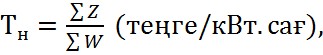  Z – келісілген шекті бағамен көрсетілген электр энергиясын сатып алу шығындары;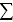  W – сатып алынатын электр энергиясының көлемі.22. Өнеркәсіптік және оған теңестірілген тұтынушылар үшін 750 кВА қуатпен қосылған және тұтынылған электр энергиясы үшін (Туд) аймақ кезеңінде (УД) мынадай формула бойынша анықталады: 
Туд = П /Wо, мұндағы, (4)Wо – тұтынылған электр энергиясының тәуліктік көлемі, кВт.сағ.23. Түнгі аймақ тарифі (3) формуласы бойынша анықталады.24. Тұтынылған электр энергиясы үшін тариф (Тв) ең жоғары тұтыну зонасының (В) сағатында (2) формуласы бойынша анықталады.25. Қосылған 750 кВА-дан төмен қуаты бар тұтынушылар топтарына тұтынылған электр энергиясы үшін тариф (Туд) аймақ кезеңінде (УД) қолданылады: 
Туд = То, (5)26. Бюджеттік ұйымдар үшін тәулік аймақтары бойынша сараланған тарифтер бойынша электр энергиясына ақы төлеу мынадай жағдайлардың негізінде анықталады:1) түнгі аймақ (Т3) тарифтері (3) формуласы бойынша анықталады;2) электр энергиясын тұтынудың (Тудв) күндізгі аймақ тарифтері (5) формула бойынша есептеледі;3) ең жоғары тұтыну сағаты (ТБ) электр энергиясының тарифтері (2) формула бойынша анықталады.Бюджеттік ұйымдар үшін тәулік аймақтары бойынша сараланған электр энергиясына арналған тарифтер тұтынушылар топтары бойынша электр энергиясына тарифтер сараланған жағдайда, тиісті тұтынушылар топтары үшін босату тарифіне сүйене отырып анықталады.27. Есепке алудың екіаймақтық жүйесін пайдаланатын тұтынушы-жеке тұлғалардың тұрмыстық қажеттіліктеріне жұмсалатын электр энергиясы үшін тәулік аймақтары бойынша сараланған тарифтер бойынша ақы төлеу мынадай жағдайлардың негізінде белгіленеді:1) түнгі аймақ тарифтері (3) формуласы бойынша анықталады.2) электр энергиясын тұтынудың (Тудв) күндізгі аймақ тарифтері мынадай формула бойынша есептеледі: 
Тудв=(П–Тн*Wн)/Wудв, мұндағы, (6)Wудв – өңірде (энергетикалық жүйеде) режим күндерінің (желтоқсан, маусым) тәуліктік жүктемесі кестелерінің орташа мәніне сүйене отырып, айқындалған аймақ (УДВ) кезеңінде тәуліктік кестенің электр энергиясын тұтыну көлемі, кВт.сағ.28. Энергиямен жабдықтаушы ұйым электр энергиясына сату тарифі өзгерген кезде тәулік аймақтары бойынша сараланған тарифтер деңгейін өзгертеді.29. Электр энергиясын тұрмыстық мұқтаждарға пайдаланушы жеке тұлғалар болып табылатын электр энергиясын тұтынушылар көп мөлшерлемелі есептеу аспабы бар болған кезде тәулік аймақтары бойынша сараланған тарифтер белгілеу өтінімімен кез келген уақытта энергиямен жабдықтаушы ұйымға жүгінеді.30. Энергиямен жабдықтаушы ұйымдардан электр энергиясын сатып алатын заңды тұлғалар болып табылатын электр энергиясын тұтынушылар (электр энергиясын тұрмыстық мұқтаждарға пайдаланатын, оның ішінде есепке алудың ортақ құралы болған жағдайда есеп айырысуды жүзеге асыратын қосалқы тұтынушылар заңды тұлғалардың есептерінен қосылған заңды тұлғаларды қоспағанда) көпмөлшерлі есептеу құралын орнатады, тәулік аймақтары бойынша сараланған тарифтер белгілеу өтінімімен энергиямен жабдықтаушы ұйымға жүгінеді және тұтынылған электр энергиясы үшін тәулік аймақтары бойынша сараланған тарифтер бойынша төлем жасайды.31. Өнеркәсіптік және оған теңестірілген тұтынушыларға арналған қосылған қуаты 750 кВА және одан жоғары өтінімге мынадай құжаттар қоса беріледі:1) 1, 2-қосымшаларға сәйкес белсенді энергияны тұтынудың тәуліктік кестелері, белсенді қуатты өлшеу нәтижелерінің ведомостары;2) технологиялық процесті егжей-тегжейлі сипаттау картасы.32. Қосылған қуаты 750 кВА-дан төмен тұтынушылардың қалған топтары, оның ішінде бюджеттік ұйымдар, сондай-ақ тұтынушылардың топтары бойынша сараланған тарифтері жоқ өңірлер үшін электр энергиясын тұтыну кестелерін ұсыну талап етілмейді.3–тарау. Энергиямен жабдықтаушы ұйымдардың екідеңгейлік тарифтерді қолдана отырып, электр энергиясына арналған тарифтерді оны жеке тұлғалардың тұтыну көлемдеріне қарай саралау тәртібі33. Асыра тұтынғаны үшін ең жоғары тариф бойынша ақы алынатын электр энергиясын тұтыну шамасын электр плиталарын пайдаланатын және пайдаланбайтын жеке тұлғалар үшін жеке жергілікті атқарушы органмен (облыс, республикалық маңызы бар қала, астана әкімдігімен) келісім бойынша уәкілетті орган ведомствосы белгілейді. Бұл ретте газдандыруға жатпайтын, не егер үй құрылысының жобасында немесе кондоминиум объектісіне арналған техникалық паспортта газдандырылуы көзделмеген үйлердің тұрғындары электр плиталарын пайдаланатын жеке тұлғаларға жатады.Асыра тұтынғаны үшін ең жоғары тариф бойынша ақы алынатын электр энергиясын тұтыну шамасын электр плиталарын пайдаланатын және пайдаланбайтын жасы бойынша зейнеткерліктегі жалғыз тұратын адамдар, Ұлы Отан соғысына қатысушылар және оларға теңестірілген тұлғалар үшін жеке, жеке меншігінде біреуден артық тұрғын үй-жайы (пәтері) бар аталған тұлғаларды қоспағанда, жергілікті атқарушы органмен (облыс, республикалық маңызы бар қала, астана әкімдігімен) келісім бойынша уәкілетті орган ведомствосы белгілейді.Екі деңгейлі тарифтерді қолдану кезінде тиісті өңірдің жылумен жабдықтаушы, газбен жабдықтаушы ұйымдарының немесе жергілікті атқарушы органдарының ақпараты негізінде орталықтандырылған ыстық сумен жабдықталмаған үйлердің тұрғындары және орталықтандырылған газбен жабдықтау жүйесі жұмыс істемейтін бұрын газдандырылған үйлердің тұрғындары электр плиталарын пайдаланатын жеке тұлғаларға теңестіріледi.Асыра тұтынғаны үшін ең жоғары тариф бойынша ақы алынатын электр энергиясын тұтыну шамасы тұтынушыларды энергия үнемдеуге ынталандыратын және халықты әлеуметтік қорғауды қамтамасыз ететін өлшемшарттар ескеріле отырып белгіленеді.34. Екі деңгейлі тарифтерді қолдана отырып, жеке тұлғалардың тұтыну көлемдеріне қарай электр энергиясына сараланған тарифтерді есептеу кезінде ең жоғары тариф (Т макс) мынадай формула бойынша анықталады: 
Т макс = 1,2*Tо, мұндағы, (7)Tо – тұтынушылардың тиісті тобы үшін электр энергиясын сату тарифі.Электр энергиясына тұтынушылар топтары бойынша тарифтерді саралау болған жағдайда үй-жайларды өзінің кәсіби қызметін жүзеге асыру мақсатында пайдаланатын дара кәсіпкерлер, адвокаттар, жеке нотариустар және сот орындаушылары үшін екі деңгейлік тарифтерді қолдана отырып, жеке тұлғалардың тұтыну көлемдеріне қарай электр энергиясына сараланған тарифтер тұтынушылардың тиісті тобы үшін сату тарифіне сүйене отырып айқындалады.35. Электр плиталарын пайдаланатын (Тмин1) жеке тұлғалар үшін ең төменгі тарифтер мынадай формула бойынша анықталады: 
Тмин1 = (То *Wбыт1 - Тмакс*(Wбыт1-k*Wмин1))/k*Wмин1, мұндағы, (8)Wбыт1 – алдыңғы күнтізбелік жыл ішінде электр плиталарын пайдаланатын жеке тұлғалар тұтынған электр энергиясының нақты көлемі, кВт.сағ.;Wмин1 – алдыңғы күнтізбелік жыл ішінде электр плиталарын пайдаланатын, электр энергиясын тұтыну шамасын асырмаған жеке тұлғалар тұтынған электр энергиясының нақты көлемі, кВт.сағ.;k – электр энергиясын үнемдеу ескеріле отырып, жеке тұлғалардың электр энергиясын тұтыну көлемдерін қайта бөлу коэффициенті, осы Қағидаларды алғашқы рет қолдану кезінде k=1,1, кейінгі k=1.36. Электр плиталарын пайдаланбайтын (Т мин2 ) жеке тұлғалар үшін ең төменгі тариф мынадай формула бойынша анықталады: 
Тмин2 = (То *W быт2 - Тмакс *(Wбыт2 -k*W мин2))/k*Wмин2, мұндағы, (9)W быт2 – алдыңғы күнтізбелік жыл ішінде электр плиталарын пайдаланбайтын жеке тұлғалар тұтынған электр энергиясының нақты көлемі, кВт.сағ.;W мин2 – алдыңғы күнтізбелік жыл ішінде электр плиталарын пайдаланбайтын, электр энергиясын тұтыну шамасын асырмаған жеке тұлғалар тұтынған электр энергиясының нақты көлемі, кВт.сағ.37. Есеп айырысу айы үшін нақты тұтынылған электр энергиясының шамасы бір тұтынушыға шаққанда тұтынылған электр энергиясы үшін ақы төлейтін тиісті тұтынушылар үшін электр энергиясын тұтыну шамасынан аспаған жағдайда, мынадай формула бойынша анықталады: 
П = Т мин *W нақты, мұндағы, (10)П – есеп айырысу айында тұтынылған электр энергиясы үшін төленетін ақы, теңге;W нақты – есептеу аспабының көрсеткіштері бойынша есеп айырысу айында тұтынылған электр энергиясының нақты көлемі, кВт.сағ.38. Есептеу аспабының көрсеткіштері бойынша есеп айырысу айы үшін нақты тұтынылған электр энергиясының шамасы бір тұтынушыға шаққанда тұтынылған электр энергиясы үшін ақы төлейтін тиісті тұтынушылар үшін электр энергиясын тұтыну шамасынан асып түскен жағдайда, мынадай формула бойынша анықталады:П макс = Т мин *n*W лим +Т макс * (W нақты -n* W лим ), мұндағы, (11)W лим – асыра тұтынғаны үшін ең жоғары тариф бойынша ақы өндіріп алынатын бір жеке тұлға тұтынатын электр энергиясының шамасы, кВт.сағ.;n – тұратын жеке тұлғалардың саны.4–тарау. Энергиямен жабдықтаушы ұйымдардың үшдеңгейлік тарифтерді қолданып электр энергиясына арналған тарифтерді оны жеке тұлғалардың тұтыну көлемдеріне қарай саралау тәртібі39. Асыра тұтынғаны үшін екінші немесе үшінші деңгейлі тарифтер бойынша ақы алынатын электр энергиясын тұтынудың шамаларын электр плиталарын пайдаланатын және пайдаланбайтын жеке тұлғалар үшін жеке жергілікті атқарушы органмен (облыс, республикалық маңызы бар қала, астана әкімдігімен) келісім бойынша уәкілетті орган ведомствосы белгілейді.Бұл ретте Заңның 29-бабының 4) және 5) тармақшаларына сәйкес газдандыруға жатпайтын, не егер үй құрылысының жобасында немесе кондоминиум объектісіне арналған техникалық паспортта оны газдандыру көзделмеген үйлердің тұрғындары электр плиталарын пайдаланатын жеке тұлғаларға жатады.Үш деңгейлі тарифтерді қолдану кезінде тиiстi өңірдің жылумен жабдықтаушы, газбен жабдықтаушы ұйымдарының немесе жергілікті атқарушы органдарының ақпараты негізінде орталықтандырылған ыстық сумен жабдықталмаған үйлердің тұрғындары және орталықтандырылған газбен жабдықтау жүйесі жұмыс істемейтін бұрын газдандырылған үйлердің тұрғындары электр плиталарын пайдаланатын жеке тұлғаларға теңестіріледі.Асыра тұтынғаны үшін екінші деңгейлі тариф (бұдан әрі –V2 ) бойынша ақы алынатын электр энергиясын тұтынудың шамасы тұтынушыларды энергия үнемдеуге ынталандыратын және халықты әлеуметтік қорғауды қамтамасыз ететін критерийлер ескеріле отырып белгіленеді.Асыра тұтынғаны үшін үшінші деңгейлі тариф (бұдан әрі – V3 ) бойынша ақы алынатын электр энергиясын тұтыну шамасы саны жалпы тұтынушылар санынан 10-15% аспайтын ең жоғары тұтынған тұтынушыларды энергия үнемдеуге ынталандыратын критерийлер ескеріле отырып белгіленеді.Асыра тұтынғаны үшін үшінші деңгейлі тариф бойынша ақы алынатын электр энергиясын тұтыну шамасын жергілікті атқарушы органмен (облыс, республикалық маңызы бар қала, астана әкімдігімен) келісім бойынша жеке меншігінде біреуден артық тұрғын үй-жайы (пәтері) бар аталған тұлғаларды қоспағанда, электр плиталарын пайдаланатын және пайдаланбайтын жалғыз тұратын жасы бойынша зейнеткерлер, Ұлы Отан соғысына қатысушылар және оларға теңестірілген тұлғалар үшін жеке уәкілетті орган ведомствосы белгілейді.40. Электр плиталарын пайдаланатын (Т1 с э/п ) жеке тұлғалар үшін бірінші деңгейлік тариф мынадай формула бойынша анықталады: 
Т1 э/п-мен = (Tо *Wо с э/п – Т2 *W2 с э/п – Т3 *W3 с э/п ) / W1 с э/п, мұндағы, (12)Т2 – 14 - формула бойынша белгіленген екінші деңгейлі тариф;Т3 – 15 - формула бойынша белгіленген үшінші деңгейлі тариф;Wо э/п-мен – алдыңғы күнтізбелік жыл ішінде электр плиталарын пайдаланатын жеке тұлғалар тұтынған электр энергиясының нақты көлемі, кВт.сағ.;W1 э/п-мен - алдыңғы күнтізбелік жыл ішінде электр плиталарын пайдаланатын, V2 асырмаған жеке тұлғалар тұтынған электр энергиясының нақты көлемі, кВт.сағ;W2 э/п-мен – алдыңғы күнтізбелік жыл ішінде электр плиталарын пайдаланатын, V2 асырған, бірақ V3 шектерде жеке тұлғалар тұтынған электр энергиясының нақты көлемі, кВт.сағ;W3 э/п-мен – алдыңғы күнтізбелік жыл ішінде электр плиталарын пайдаланатын, V3 асырған жеке тұлғалар тұтынған электр энергиясының нақты көлемі, кВт.сағ41. Электр плиталарын пайдаланбайтын (Т1 без э/п ) жеке тұлғалар үшін бірінші деңгейлі тариф мынадай формула бойынша белгіленеді: 
Т1 э/п-сыз = (Tо *Wо э/п-сыз – Т2 *W2 э/п-сыз – Т3 *W3 э/п-сыз )/W1 э/п-сыз, мұндағы, (13)Wо э/п-сыз – алдыңғы күнтізбелік жыл ішінде электр плиталарын пайдаланбайтын жеке тұлғалар тұтынған электр энергиясының нақты көлемі, кВт.сағ.;W1 э/п-сыз – алдыңғы күнтізбелік жыл ішінде электр плиталарын пайдаланбайтын, V2 асырмаған жеке тұлғалар тұтынған электр энергиясының нақты көлемі, кВт.сағ;W2 э/п-сыз – алдыңғы күнтізбелік жыл ішінде электр плиталарын пайдаланбайтын, V2 асырған, бірақ V3 шектерде жеке тұлғалар тұтынған электр энергиясының нақты көлемі, кВт.сағ;W3 э/п-сыз – алдыңғы күнтізбелік жыл ішінде электр плиталарын пайдаланбайтын, V3 асырған жеке тұлғалар тұтынған электр энергиясының нақты көлемі, кВт.сағ42. Үш деңгейлі тарифтерді қолдана отырып, жеке тұлғалардың тұтыну көлемдеріне қарай электр энергиясына сараланған тарифтерді есептеу кезінде екінші деңгейлі тариф (Т2) мынадай формула бойынша анықталады: 
Т2 = 1,2*Tо, мұндағы, (14)Tо – тұтынушылардың тиісті тобы үшін электр энергиясының сату тарифі.Электр энергиясына тарифтерді тұтынушылар топтары бойынша саралау болған жағдайда, үй-жайларды өзінің кәсіби қызметін жүзеге асыру мақсатында пайдаланатын дара кәсіпкерлер, адвокаттар, жеке нотариустар және сот орындаушылары үшін үш деңгейлік тарифтерді қолдана отырып, жеке тұлғалардың тұтыну көлемдеріне қарай электр энергиясына сараланған тарифтер тұтынушылардың тиісті тобы үшін босату тарифіне сүйене отырып белгіленеді.43. Үш деңгейлі тарифтерді қолдана отырып, жеке тұлғалардың тұтыну көлемдеріне қарай электр энергиясына сараланған тарифтерді есептеу кезінде үшінші деңгейлі тариф (Т3) мынадай формула бойынша анықталады: 
Т3 = 1,5*Tо, мұндағы, (15)Tо – тұтынушылардың тиісті тобы үшін электр энергиясының босату тарифі.Электр энергиясына тарифтерді тұтынушылар топтары бойынша саралау болған жағдайда, үй-жайларды өзінің кәсіби қызметін көрсету мақсатында пайдаланатын дара кәсіпкерлер, адвокаттар, жеке нотариустар және сот орындаушылары үшін үш деңгейлік тарифтерді қолдана отырып, жеке тұлғалардың тұтыну көлемдеріне қарай электр энергиясына сараланған тарифтер тұтынушылардың тиісті тобы үшін босату тарифіне сүйене отырып айқындалады.44. Есеп айырысу айында тұтынылған электр энергиясы үшін төленетін ақы (П) осы Қағидаларға 5-қосымшаға сәйкес формулалар бойынша анықталады.5–тарау. Энергиямен жабдықтаушы ұйымдар уәкілетті органның ведомствосына ұсынатын құжаттар45. Тәулік аймақтары бойынша сараланған тарифтердің деңгейлерін келісу үшін энергиямен жабдықтаушы ұйым тәулік аймақтары бойынша сараланған тарифтер қолданысқа енгізілгенге дейін, күнтізбелік отыз күннен кешіктірмей, мынадай құжаттар мен материалдарды:1) түсіндірме жазбаны;2) тәулік аймақтары бойынша сараланған тарифтердің есебін;3) тәулік аймақтары бойынша сараланған тарифтерді бекіту туралы бұйрықтың жобасын;4) 3-қосымшаға сәйкес жылдың екі маусымы бойынша режимді күндердегі тәуліктік жүктеме кестесін зоналарға бөле отырып (күзгі-қысқы маусым үшін көрсетілген кестелер ретінде жұмыс күнінің желтоқсандағы кестесі, көктемгі-жазғы – маусым үшін маусымдағы кестесі пайдаланылуы мүмкін), уәкілетті орган ведомствосына ұсынады.46. Жеке тұлғалардың тұтыну көлемдеріне қарай сараланған тарифтердің деңгейлерін келісу үшін энергиямен жабдықтаушы ұйым жеке тұлғалардың электр энергиясын тұтыну көлемдеріне қарай сараланған тарифтер қолданысқа енгізілгенге дейін күнтізбелік отыз күннен кешіктірмей, мынадай құжаттар мен материалдарды:1) түсіндірме жазбаны;2) жеке тұлғалардың оны тұтыну көлемдеріне қарай сараланған тарифтердің есебін;3) жеке тұлғалардың оны тұтыну көлемдеріне қарай сараланған тарифтерді бекіту туралы бұйрықтың жобасын;4) 4-қосымшаға сәйкес негіздеуші материалдарды қоса бере отырып электр энергиясына көлемдеріне қарай (жеке тұлғалар үшін) сараланған тарифтер туралы ақпаратты уәкілетті орган ведомствосына ұсынады.47. Уәкілетті орган ведомствосы келісу үшін ұсынылған тәулік зоналары бойынша және (немесе) жеке тұлғалардың оны тұтыну көлемдеріне қарай сараланған тарифтердің деңгейлерін, құжаттар мен материалдарды күнтізбелік отыз күннің ішінде қарайды. Қарау мерзімі құжаттар мен материалдарды берген сәттен бастап есептеледі.48. Уәкілетті орган ведомствосы, «Табиғи монополиялар және реттелетін нарықтар туралы» Қазақстан Республикасы Заңының 14-бабы 1-тармағының 9) тармақшасына сәйкес қажет болған жағдайда, энергиямен жабдықтаушы ұйымнан тәулік аймақтары бойынша және (немесе) жеке тұлғалардың оны тұтыну көлемдеріне қарай сараланған тарифтердің деңгейін негіздейтін қосымша ақпарат сұратады.49. Энергиямен жабдықтаушы ұйым бұқаралық ақпарат құралдары арқылы тәулік зоналары бойынша және (немесе) жеке тұлғалардың оны тұтыну көлемдеріне қарай электр энергиясына сараланған тарифтер туралы ақпаратты олар қолданысқа енгізілгенге дейін күнтізбелік бес күннен кешіктірмей тұтынушылардың назарына жеткізеді.
49-тармақ жаңа редакцияда жазылды ҚР Ұлттық экономика министрінің 31.01.2017 жылғы № 32 Бұйрығына сәйкес (02.09.2016 ж. редакцияны қараңыз) (алғашқы ресми жарияланғаннан кейін күнтізбелік 10 (он) күн өткен соң қолданысқа енгізілуі тиіс) 12.06.2017 жылы "ҚР НҚА электрондық түрдегі эталондық бақылау банкі" ақпараттық жүйесінде жарияланды50. Энергиямен жабдықтаушы ұйым 3-қосымшаға сәйкес, жыл сайын 1 сәуірге және 1 қазанға дейін жылдың екі маусымы бойынша режимді күндердегі тәуліктік жүктеме кестесін аймақтарға бөле отырып (күзгі-қысқы – маусым үшін көрсетілген кестелер ретінде жұмыс күнінің желтоқсандағы кестесі, көктемгі-жазғы маусым үшін – маусымдағы кестесі пайдаланылуы мүмкін) уәкілетті орган ведомствосына ұсынады.Энергиямен жабдықтаушы ұйымдардың
тәулік зоналары бойынша және (немесе)
оны жеке тұлғалардың тұтыну көлеміне
қарай электр энергиясына арналған
тарифтерді саралау қағидаларына
1-қосымшаДербес шотБелсенді энергияны тұтынудың тәуліктік кестесі____________________________________________________________ 
(кәсіпорынның атауы)Басшылардың лауазымы, тегі, аты, әкесінің аты (болған жағдайда) 
Телефон ҚолыДиректорБас.инженер 
Энергия қызметінің басшысы М.О.Энергиямен жабдықтаушы ұйымдардың
тәулік зоналары бойынша және (немесе)
оны жеке тұлғалардың тұтыну көлеміне
қарай электр энергиясына арналған
тарифтерді саралау қағидаларына
2-қосымшаБелсенді қуатты өлшеу нәтижелерінің ведомосі___________________ 20 ___ жыл үшін
_____________________________________________ бойынша (№ _____ шарт) (абоненттің атауы) 
Басшы _____________________ қолы М.О.Энергиямен жабдықтаушы ұйымдардың
тәулік зоналары бойынша және (немесе)
оны жеке тұлғалардың тұтыну көлеміне
қарай электр энергиясына арналған
тарифтерді саралау қағидаларына
3-қосымшаРежим күнінде электр энергиясын тұтыну кестесі
_________________ 20 __ ж.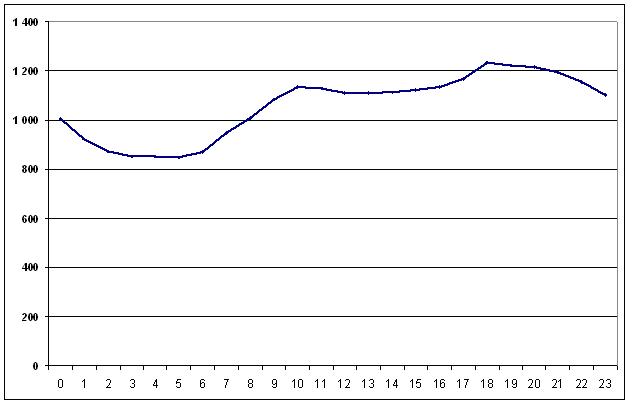 Ескертпе: тәулік аймақтары бойынша сараланған тарифтер:кешкі тұтыну аймағы – сағат 19-дан 23-ке дейінкүндізгі тұтыну аймағы – сағат 7-ден 19-ға дейінтүнгі тұтыну аймағы – сағат 23-тен 7-ге дейінтәулік аймақтары бойынша сараланған тарифтер:күндізгі тұтыну аймағы – сағат 7-ден23-ке дейінтүнгі тұтыну аймағы – сағат 23-тен 7-ге дейінЭнергиямен жабдықтаушы ұйымдардың
тәулік зоналары бойынша және (немесе)
оны жеке тұлғалардың тұтыну көлеміне
қарай электр энергиясына арналған
тарифтерді саралау қағидаларына
4-қосымшаЕскертпе: ақпарат энергиямен жабдықтаушы ұйымдар қызмет көрсететін әкімшілік аудандар (қалалар) бөлінісінде беріледіЭнергиямен жабдықтаушы ұйымдардың
тәулік зоналары бойынша және (немесе)
оны жеке тұлғалардың тұтыну көлеміне
қарай электр энергиясына арналған
тарифтерді саралау қағидаларына
5-қосымшасыртқы желілердің п/ст, РП,. фидерінің нөмірі Қала___________ Аудан__________ РЭС____________Тұтыну, кВтЕсептегіштер көрсеткіштері алынған күніЕсептегіштер көрсеткіштері алынған күніЕсептегіштер көрсеткіштері алынған күніЕсептегіштер көрсеткіштері алынған күніЕсептегіштер көрсеткіштері алынған күніЕсептегіштер көрсеткіштері алынған күніӨтеу құрылғыларының белгіленген қуаты ______кВАрӨтеу құрылғыларының белгіленген қуаты ______кВАрӨтеу құрылғыларының белгіленген қуаты ______кВАрӨтеу құрылғыларының белгіленген қуаты ______кВАрӨтеу құрылғыларының белгіленген қуаты ______кВАрӨтеу құрылғыларының белгіленген қуаты ______кВАрКүш трансформаторларының белгіленген қуаты __________кВАКүш трансформаторларының белгіленген қуаты __________кВАКүш трансформаторларының белгіленген қуаты __________кВАКүш трансформаторларының белгіленген қуаты __________кВАКүш трансформаторларының белгіленген қуаты __________кВАКүш трансформаторларының белгіленген қуаты __________кВАТәуліктік тұтыну (белсенді) кВт ________кВт. сағ.Тәуліктік тұтыну (белсенді) кВт ________кВт. сағ.Тәуліктік тұтыну (белсенді) кВт ________кВт. сағ.Тәуліктік тұтыну (белсенді) кВт ________кВт. сағ.Тәуліктік тұтыну (белсенді) кВт ________кВт. сағ.Тәуліктік тұтыну (белсенді) кВт ________кВт. сағ.СағаттарБелсенді қуаттылық (кВт)Белсенді қуаттылық (кВт)1. 00.00 – 01.00Р12. 01.00–02.00Р23. 02.00–03.00Р34. 03.00–04.00Р45. 04.00–05.00Р56. 05.00–06.00Р67. 06.00–07.00Р78. 07.00–08.00Р89. 08.00–09.00Р910. 09.00–10.00Р1011. 10.00–11.00Р1112. 11.00–12.00Р1213. 12.00–13.00Р1314. 13.00–14.00Р1415. 14.00–15.00Р1516. 15.00–16.00Р1617. 16.00–17.00Р1718. 17.00–18.00Р1819. 18.00–19.00Р1920. 19.00–20.00Р2021. 20.00–21.00Р2122. 21.00–22.00Р2223. 22.00–23.00Р2324. 23.00–24.00Р24Электр энергиясының тәуліктік шығыстарыАсутАбоненттің жеке шотыТұратын жеке тұлғалардың саныЕсепті жылда қолдану көлемі, ай сайынЕсепті жылда қолдану көлемі, ай сайынЕсепті жылда қолдану көлемі, ай сайынЕсепті жылда қолдану көлемі, ай сайынЕсепті жылда қолдану көлемі, ай сайынЕсепті жылда қолдану көлемі, ай сайынЕсепті жылда қолдану көлемі, ай сайынЕсепті жылда қолдану көлемі, ай сайынЕсепті жылда қолдану көлемі, ай сайынЕсепті жылда қолдану көлемі, ай сайынЕсепті жылда қолдану көлемі, ай сайынЕсепті жылда қолдану көлемі, ай сайынЕсепті жылда қолданылған көлем, барлығыОрташа айлық қолданылғанықаңтарақпаннаурызсәуірмамырмаусымшілдетамызқыркүйекқазанқарашажелтоқсанЕсептеу аспабының көрсеткіштері бойынша есеп айырысу айында бір тұтынушыға шаққанда нақты тұтынылған электр энергиясының көлеміЕсеп айырысу айында тұтынылған электр энергиясы үшін төленетін ақыны есептеу формуласыV2 асырмаған тиісті тұтынушылар үшінП=Т1 *Wнақты , мұндағы: Wнақты –  есептеу аспабының көрсеткіштері бойынша есеп айырысу айы үшін тұтынылған электр энергиясының нақты көлемі, кВт.сағ.V2 асырған, бірақ V3 кем тиісті тұтынушылар үшінП = Т1 *n *Wуст1 + Т2 *( Wнақты - n * Wуст1 ), мұндағы: n – тұратын жеке тұлғалардың саны. Wуст1 – бірінші деңгейдің шамасына сәйкес бір жеке тұлғаның электр энергиясын тұтыну шамасы, кВт.сағ.V3 асырған тиісті тұтынушылар үшінП=Т1 *n*Wуст1 +Т2 *n*(Wуст2 -Wуст1 )+Т3 *(Wнақты -n*Wуст2 ), мұндағы: Wуст2 – екінші деңгейдің шамасына сәйкес бір жеке тұлғаның электр энергиясын тұтыну шамасы, кВт.сағ.